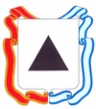 Администрация города МагнитогорскаМуниципальное общеобразовательное учреждение«Специальная (коррекционная) общеобразовательная школа-интернат № 4»города Магнитогорска455026, Челябинская обл., г. Магнитогорск, ул. Суворова, 110Тел/факс: (3519) 20-25-85, e-mail: internat4shunin@mail.ru; http://74203s037.edusite.ruАвтор материала:Даниловская Ольга Николаевнаучитель математики высшей квалификационной категорииМОУ «С(К)ОШИ №4» города Магнитогорска Челябинской области,г. Магнитогорск, 2015Контрольная работа по математике по теме «Решение систем уравнений» для учащихся 7 классаКонтрольная работа предназначена  для текущей проверки знаний обучающихся.Работа состоит из двух вариантов по пять заданий. Каждый вариант включает в себя задания, соответствующие обязательному уровню (они отмечены знаком ●), так и задания более продвинутого уровня.Авторы учебника: Ю.Н. Макарычев, Н.Г. Миндюк, К.И. Нешков, С.Б. Суворова. Автор-составитель программы: Т.А. Бурмистрова.г. Магнитогорск, 2015 Вариант 1●1.Решите систему уравнений●2. Банк продал предпринимателю господину Разину 8  облигаций по 2000 р. и 3000 р. Сколько облигаций каждого номинала купил господин Разин, если за все облигации было заплачено 19 000 р.?3. Решите систему уравнений4. Прямая y=kx + b проходит через точки А(3; 8) и В(-4; 1). Напишите уравнений этой прямой.5. Выясните, имеет ли решение системаВариант 2●1. Решите систему уравнений●2. Велосипедист ехал 2 ч по лесной дороге и 1 ч по шоссе, всего он проехал 40 км. Скорость его на шоссе была на 4 км/ч больше, чем скорость на лесной дороге. С какой скоростью велосипедист ехал по шоссе и с какой по лесной дороге?3. Решите систему уравнений4. Прямая y=kx + b проходит через точки А(5; 0) и В(-2; 21). Напишите уравнений этой прямой.5. Выясните, имеет ли решение система и сколько:ОтветыКритерии оценивания«5» - верно выполнены все 5 заданий«4» - верно выполнены 4 задания«3» - верно выполнены 3 заданияв остальных случаях – «2»№ заданияВариант 1Вариант 21х = 0,5, у = 1х = 2, у = - 125 облигаций по 2000 р. и 3 облигации по 3000 р.16 км/ч и 12 км/ч 3х = - 4, у = 5х = 3, у = - 74у = х + 5у = - 3х + 155Не имеетИмеет бесконечно много решений